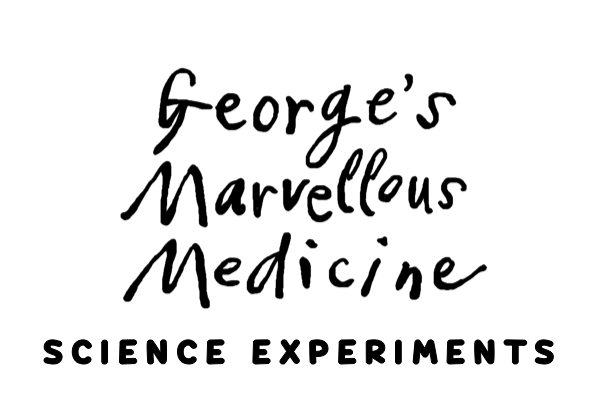 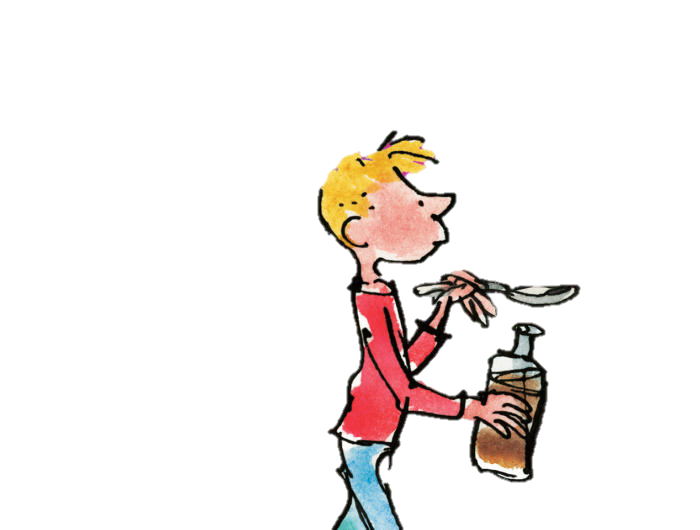 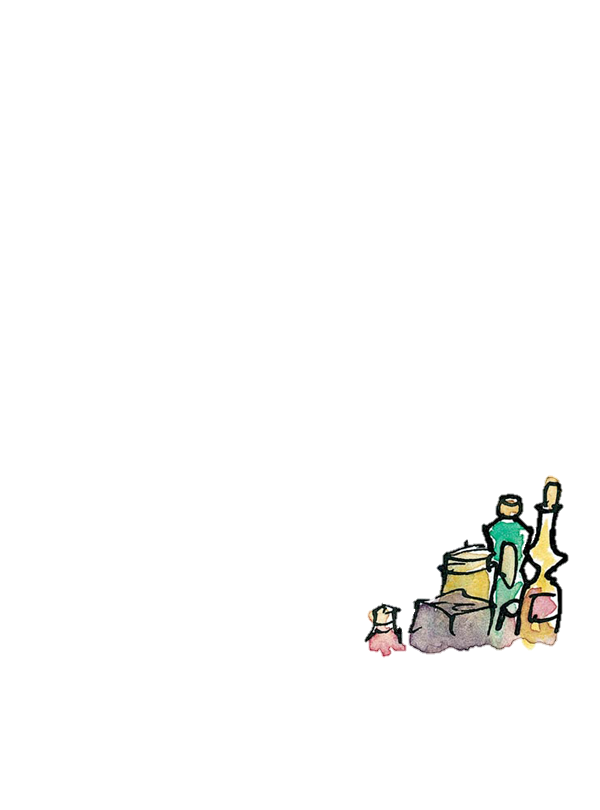 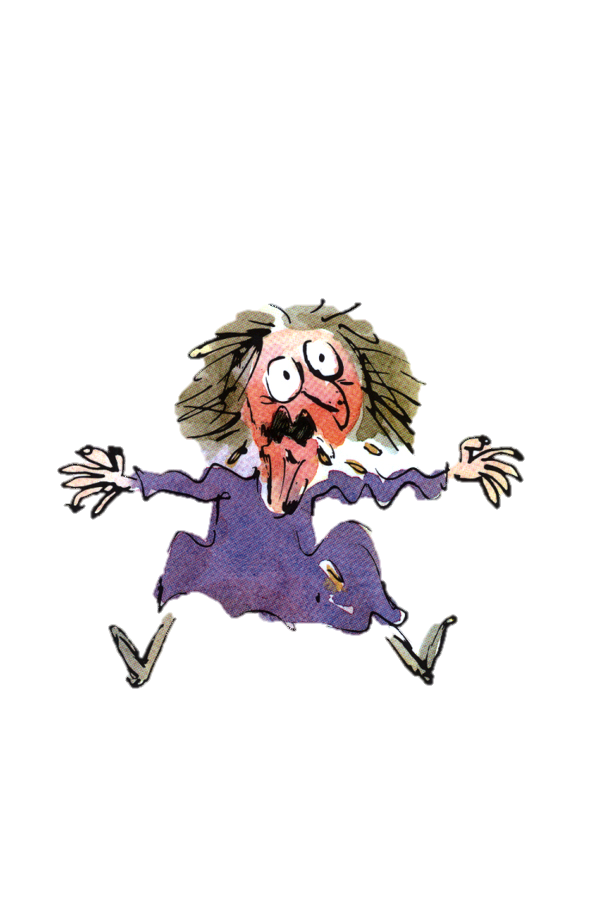 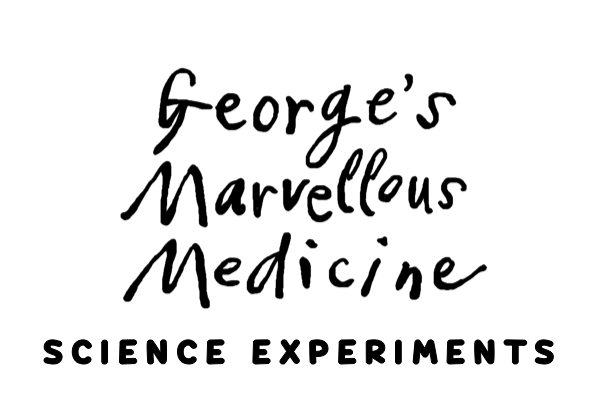 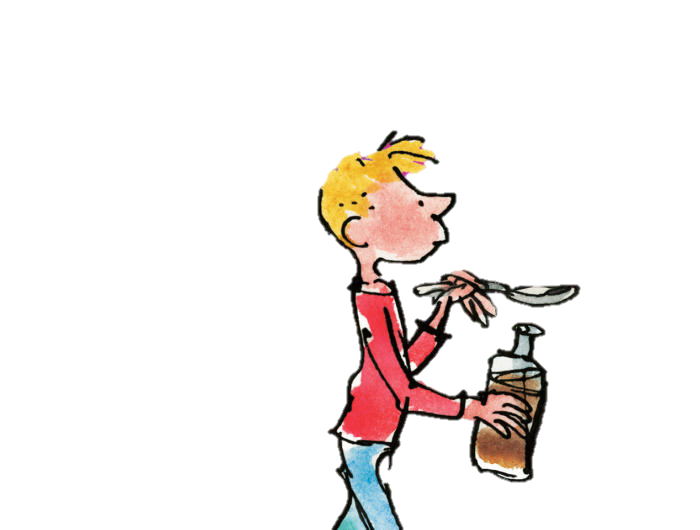 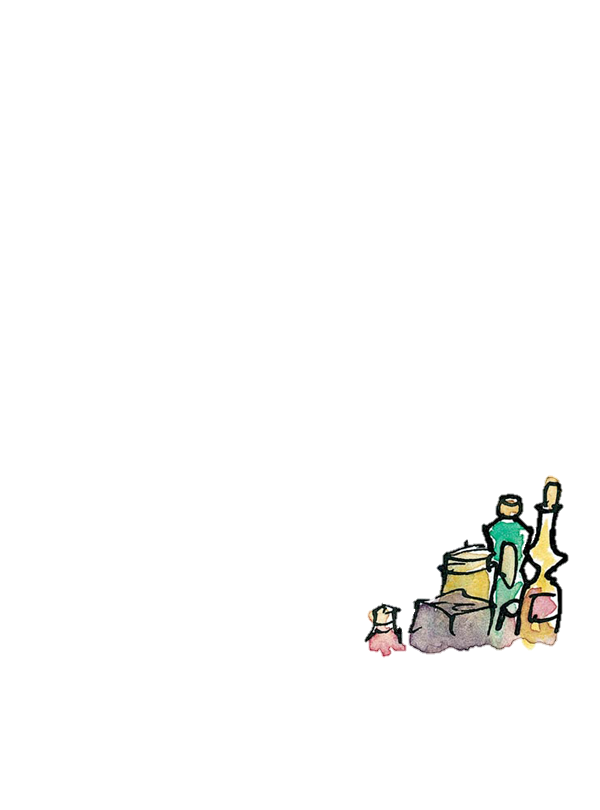 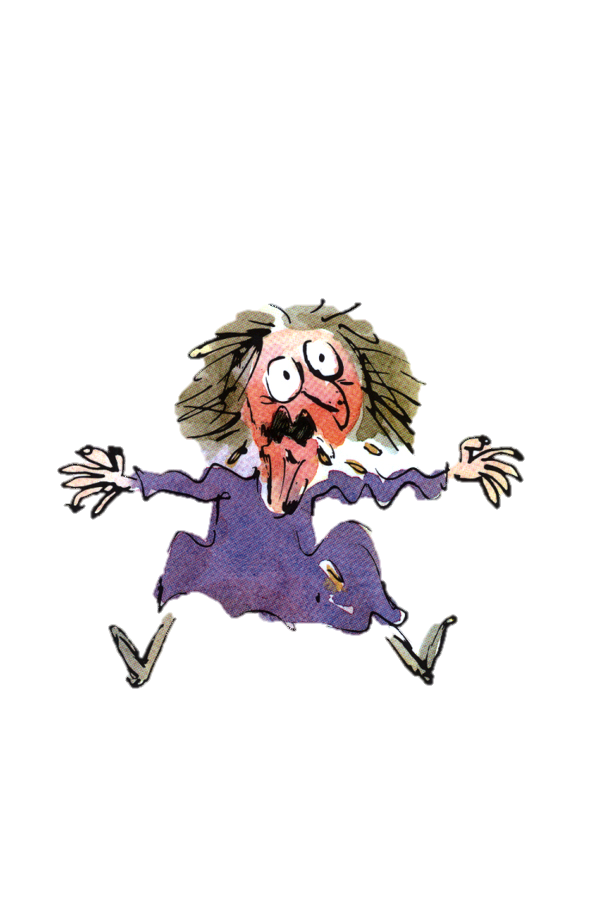 Name: